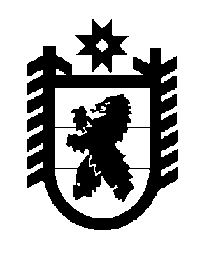 Российская Федерация Республика Карелия    ПРАВИТЕЛЬСТВО РЕСПУБЛИКИ КАРЕЛИЯРАСПОРЯЖЕНИЕот  20 февраля 2018 года № 135р-Пг. Петрозаводск Рассмотрев предложение Министерства имущественных и земельных отношений Республики Карелия, учитывая решение Совета Прионежского муниципального района от 14 ноября 2017 года № 4 «Об утверждении Перечня объектов государственной собственности Республики Карелия предлагаемых для передачи в муниципальную собственность Прионежского муниципального района», в соответствии с Законом Республики Карелия                  от 2 октября 1995 года № 78-ЗРК «О порядке передачи объектов государственной собственности Республики Карелия в муниципальную собственность и порядке передачи объектов муниципальной собственности в государственную собственность Республики Карелия» передать в муниципальную собственность Прионежского муниципального района от Бюджетного учреждения «Национальная библиотека Республики Карелия» государственное имущество Республики Карелия согласно приложению к настоящему распоряжению.
           Глава Республики Карелия                                                              А.О. ПарфенчиковПЕРЕЧЕНЬ государственного имущества Республики Карелия, передаваемого в муниципальную собственность Прионежского муниципального района____________Приложение к распоряжениюПравительства Республики Карелияот 20 февраля 2018 года № 135р-П№ п/пНаименованиеимуществаКоличество, штукОбщаястоимость,рублей1234Большая Российская энциклопедия. Том 271426 600,98Большая Российская энциклопедия. Том 281426 600,98Большая Российская энциклопедия. Том 291426 600,98Большая Российская энциклопедия. Том 301426 600,00Большая Российская энциклопедия. Том 311426 600,00Большая Российская энциклопедия. Том 321426 600,00Православная энциклопедия. Том 3665400,00Православная энциклопедия. Том 3765400,00Православная энциклопедия. Том 3865400,00Православная энциклопедия. Том 3965400,00Православная энциклопедия. Том 4065400,00Православная энциклопедия. Том 4165400,00Православная энциклопедия. Том 4265400,00Православная энциклопедия. Том 4365400,00Энциклопедия «Карелия». Том 150,05Энциклопедия «Карелия». Том 250,05Книга «Экономика Республики Карелия». Том 1129396,00Книга «Экономика Республики Карелия». Том 2129396,001234Книга «Экономика Республики Карелия». Том 3129396,00Книга «Искусство белых ночей»21660,00Книга «Цвета ушедшего мира»53900,00Итого185236 551,04